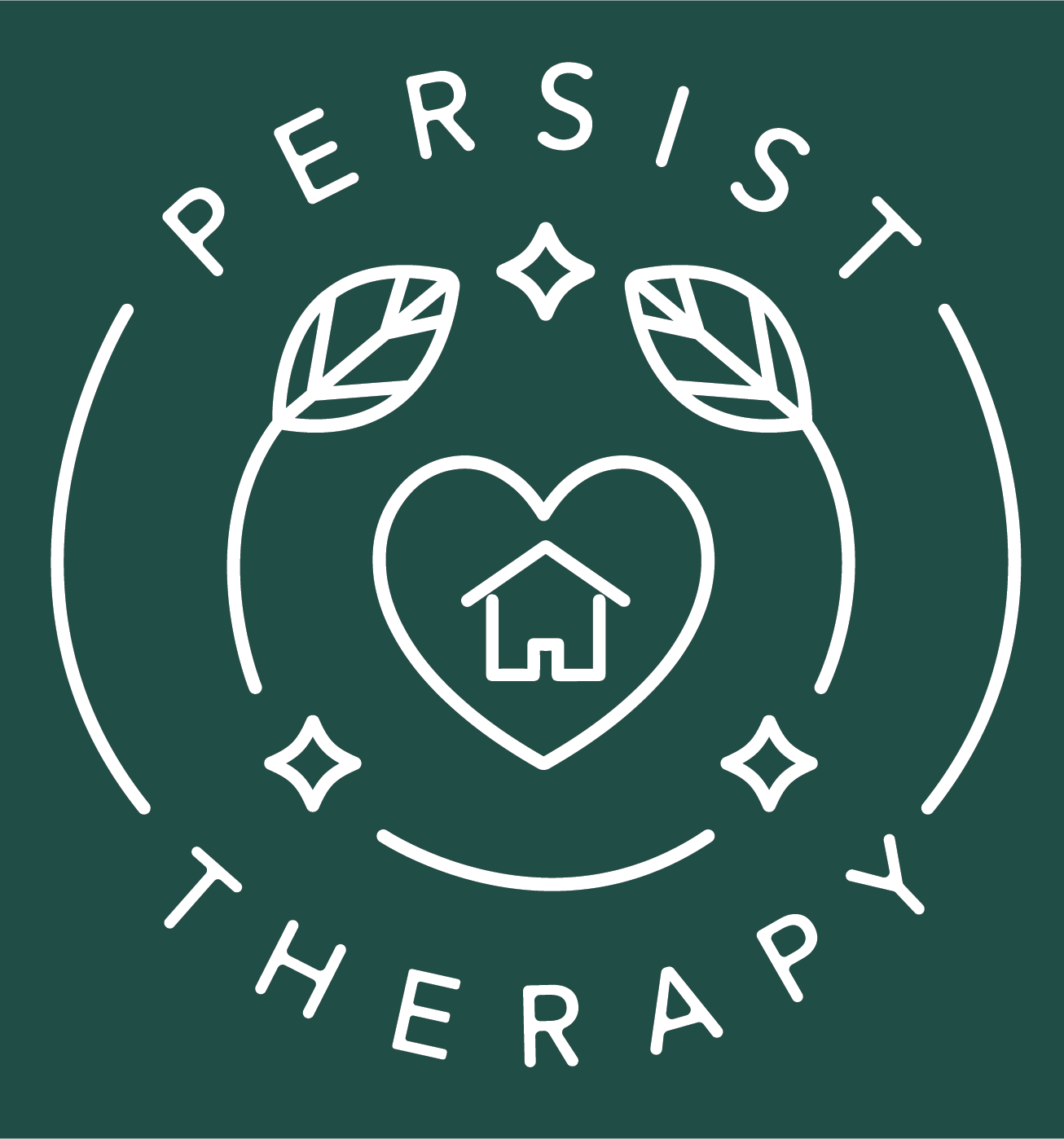 Referral Form Date: _____________Referral Made From: __________________________________________________________________________Patient Information Caregiver Information: Areas of Concern/Struggles SensorySelf-Regulation/Social Emotional Individual Differences  Delays in Milestones Motor ConcernsParent Partnering/CoachingSibling Interactions Trauma History Other: _____________UnsurePayment for Services Private PayWaiver programming CDCS Grant funding Other: ___________Full Name: Date of Birth:Phone Number: Home Address:City: State: Zip code:Full Name: Relationship to Patient: Phone Number: Email: